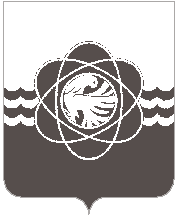 П О С Т А Н О В Л Е Н И ЕОт 27.03.2024  № 331 Администрация муниципального образования «город Десногорск» Смоленской области постановляет: Внести изменение в постановление Администрации муниципального образования «город Десногорск» Смоленской области от 16.11.2017 № 1144 «Об утверждении Порядка размещения временных нестационарных аттракционов на территории муниципального образования «город Десногорск» Смоленской области» (в ред. от 22.06.2018 № 561, от 28.02.2019 № 220, от 24.04.2019 № 442, от 04.07.2019 № 733, от 26.05.2021 № 473, от 08.07.2021 № 633, от 25.04.2022 № 284, от 23.05.2022 № 338, от 09.08.2022 № 571, от 18.08.2022 № 590, от 31.08.2022 № 627, от 23.09.2022 № 745, от 23.09.2022 № 746, от 27.09.2022 № 760, от 09.02.2023 № 114, от 21.03.2023 № 244, от 24.04.2023 № 399, от 15.06.2023 № 569) приложение № 2 «Состав рабочей группы по организации контроля за соблюдением требований и норм безопасной эксплуатации аттракционной техники» изложить в новой редакции (приложение).           2. Отделу информационных технологий и связи с общественностью (Е.С. Любименко) разместить настоящее постановление на официальном сайте Администрации муниципального образования «город Десногорск» Смоленской области в сети Интернет.Контроль исполнения настоящего постановления возложить на заместителя Главы муниципального образования Н.Н Александрову.И.о. Главы муниципального образования«город Десногорск» Смоленской области	                         З.В. БриллиантоваСостав рабочей группы по организации контроля за соблюдением требований и норм безопасной эксплуатации аттракционной техники О внесении изменения в постановление Администрации муниципального образования «город Десногорск» Смоленской области от 16.11.2017                 № 1144 «Об утверждении Порядка размещения временных нестационарных аттракционов на территории муниципального образования «город Десногорск» Смоленской области» Председатель рабочей группы:Заместитель председателя рабочей группыСекретарь рабочей группы:Члены рабочей группы:заместитель Главы муниципального образования;начальник отдела экономики и инвестиций Администрации муниципального образования «город Десногорск» Смоленской области;специалист I категории - экономист отдела экономики муниципального образования «город Десногорск» Смоленской области.директор муниципального бюджетного учреждения «Служба благоустройства» муниципального образования «город Десногорск» Смоленской области;начальник Десногорского филиала областного государственного бюджетного учреждения ветеринарии «Государственная ветеринарная служба Смоленской области»;начальник юридического отдела Администрации муниципального образования «город Десногорск» Смоленской области;начальник Десногорского РЭС (по согласованию);главный специалист по культуре, спорту и молодежной политике Комитета по культуре, спорту и делам молодежи Администрации муниципального образования «город Десногорск» Смоленской области;заместитель Главы муниципального образования - председатель Комитета по городскому хозяйству и промышленному комплексу Администрации муниципального образования «город Десногорск» Смоленской области;начальник муниципального бюджетного учреждения «Управление по делам гражданской обороны и чрезвычайным ситуациям «город Десногорск» Смоленской области;председатель комитета имущественных и земельных отношений администрации муниципального образования «город Десногорск» Смоленской области.